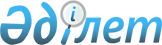 Мәслихаттың 2012 жылғы 20 желтоқсандағы № 94 "Аманкелді ауданының 2013-2015 жылдарға арналған аудандық бюджеті туралы" шешіміне өзгерістер мен толықтырулар енгізу туралы
					
			Күшін жойған
			
			
		
					Қостанай облысы Аманкелді ауданы мәслихатының 2013 жылғы 5 шілдедегі № 147 шешімі. Қостанай облысының Әділет департаментінде 2013 жылғы 11 шілдеде № 4179 болып тіркелді. Қолданылу мерзімінің аяқталуына байланысты күші жойылды (Қостанай облысы Аманкелді ауданы мәслихатының 2014 жылғы 27 қаңтардағы № 8 хаты)

      Ескерту. Қолданылу мерзімінің аяқталуына байланысты күші жойылды (Қостанай облысы Аманкелді ауданы мәслихатының 27.01.2014 № 8 хаты).      Қазақстан Республикасының 2008 жылғы 4 желтоқсандағы Бюджет кодексінің 109-бабына және "Қазақстан Республикасындағы жергілікті мемлекеттік басқару және өзін-өзі басқару туралы" Қазақстан Республикасының 2001 жылғы 23 қаңтардағы Заңының 6-бабына сәйкес, Аманкелді аудандық мәслихаты ШЕШТІ:



      1. Мәслихаттың 2012 жылғы 20 желтоқсандағы № 94 "Аманкелді ауданының 2013-2015 жылдарға арналған аудандық бюджеті туралы" шешіміне (Нормативтік құқықтық актілерді мемлекеттік тіркеу тізілімінде № 3960 тіркелген, 2013 жылғы 11 қаңтардағы "Аманкелді арайы" газетінде жарияланған) мынадай өзгерістер мен толықтырулар енгізілсін:



      көрсетілген шешімнің 1-тармағы жаңа редакцияда жазылсын:



      "1. Аманкелді ауданының 2013-2015 жылдарға арналған бюджеті тиісінше 1, 2 және 3-қосымшаларға сәйкес, оның ішінде 2013 жылға мынадай көлемдерде бекітілсін:



      1) кірістер – 1529993,5 мың теңге, оның iшiнде:

      салықтық түсімдер бойынша – 153673,0 мың теңге;

      салықтық емес түсімдер бойынша – 13206,0 мың теңге;

      негізгі капиталды сатудан түсетін түсімдер бойынша – 11102,0 мың теңге;

      трансферттер түсімі бойынша – 1352012,5 мың теңге;



      2) шығындар – 1532969,3 мың теңге;



      3) таза бюджеттiк кредиттеу – 17796,0 мың теңге, оның iшiнде:

      бюджеттiк кредиттер – 25965,0 мың теңге;

      бюджеттiк кредиттердi өтеу – 8169,0 мың теңге;



      4) қаржы активтерімен операциялар бойынша сальдо – 0,0 мың теңге, оның ішінде:

      қаржы активтерiн сатып алу – 0,0 мың теңге;



      5) бюджет тапшылығы (профициті) – -20771,8 мың теңге;



      6) бюджет тапшылығын қаржыландыру (профицитін пайдалану) – 20771,8 мың теңге.";



      көрсетілген шешімнің 2-тармағының бесінші, он төртінші азатжолдары жаңа редакцияда жазылсын:



      "жетім баланы (жетім балаларды) және ата-аналарының қамқорынсыз қалған баланы (балаларды) күтіп-ұстауға асыраушыларына ай сайынғы ақшалай қаражат төлемдері – 3334,0 мың теңге сомасында.";



      "эпизоотияға қарсы іс-шараларды жүргізуге – 45790,5 мың теңге сомасында.";



      көрсетілген шешім мына мазмұндағы 2-2, 2-3 тармақтарымен толықтырылсын:



      "2-2. Жергілікті атқарушы органдардың штат санын ұлғайтуға – 2179,0 мың теңге сомасында.";



      "2-3. Жұмыспен қамту - 2020 бағдарламасы бойынша ауылдық елді мекендерді дамыту шеңберінде объектілерді жөндеуге – 22603,0 мың теңге сомасында.";



      көрсетілген шешім мына мазмұндағы 4-1 тармақпен толықтырылсын:



      "4-1. 2013 жылға арналған аудандық бюджетте - 63,0 мың теңге сомасында облыстық бюджеттен берілген пайдаланылмаған бюджеттік кредиттерді қайтарылуы қарастырылғаны ескерілсін.";



      көрсетілген шешімнің 1, 5-қосымшалары осы шешімнің 1, 2-қосымшаларына сәйкес жаңа редакцияда жазылсын.



      2. Осы шешім 2013 жылдың 1 қаңтарынан бастап қолданысқа енгізіледі.      Кезектен тыс

      сессия төрағасы                            Е. Дауылбай      Аудандық

      мәслихат хатшысы                           Ә. Саматов      КЕЛІСІЛДІ:      "Аманкелді ауданының экономика

      және бюджеттік жоспарлау бөлімі"

      мемлекеттік мекемесінің басшысы

      _____________________ М. Сакетов

Мәслихаттың       

2013 жылғы 5 шілдедегі 

№ 147 шешіміне 1-қосымша Мәслихаттың        

2012 жылғы 20 желтоқсандағы 

№ 94 шешіміне 1-қосымша   Аманкелді ауданының 2013 жылға

арналған аудандық бюджеті

Мәслихаттың      

2013 жылғы 5 шілдедегі 

№ 147 шешіміне 2-қосымша Мәслихаттың         

2012 жылғы 20 желтоқсандағы 

№ 94 шешіміне 5-қосымша    2013 жылға арналған Аманкелді ауданының

кенттер, ауылдар (селолар), ауылдық

(селолық) округтердің бюджеттік

бағдарламалар тізімі
					© 2012. Қазақстан Республикасы Әділет министрлігінің «Қазақстан Республикасының Заңнама және құқықтық ақпарат институты» ШЖҚ РМК
				СанатыСанатыСанатыСанатыСанатыСомасы,

мың

теңгеСыныбыСыныбыСыныбыСыныбыСомасы,

мың

теңгеIшкi сыныбыIшкi сыныбыIшкi сыныбыСомасы,

мың

теңгеЕрекшелігіЕрекшелігіСомасы,

мың

теңгеАтауыСомасы,

мың

теңгеIІ. Кірістер1529993,5100000Салықтық түciмдер153673,0101000Табыс салығы76636,0101200Жеке табыс салығы76636,0103100Әлеуметтiк салық62250,0104000Меншiкке салынатын салықтар11036,0104100Мүлiкке салынатын салықтар3047,0104300Жер салығы1012,0104400Көлiк құралдарына салынатын салық5047,0104500Бірыңғай жер салығы1930,0105000Тауарларға, жұмыстарға және

қызметтерге салынатын iшкi салықтар2531,0105200Акциздер672,0105300Табиғи және басқа да ресурстарды

пайдаланғаны үшін түсетiн түсiмдер648,0105400Кәсiпкерлiк және кәсiби қызметтi

жүргiзгенi үшiн алынатын алымдар1211,010800Заңдық мәнді іс-әрекеттерді жасағаны

және (немесе) оған уәкілеттігі бар

мемлекеттік органдар немесе лауазымды

адамдар құжаттар бергені үшін алынатын

міндетті төлемдер1220,0200000Салыктық емес түciмдер13206,0201000Мемлекеттік меншіктен түсетін кірістер2500,0201500Мемлекет меншiгiндегi мүлiктi жалға

беруден түсетiн кiрiстер2500,0206000Басқа да салықтық емес түсiмдер10706,0206100Басқа да салықтық емес түсiмдер10706,0300000Негізгі капиталды сатудан түсетін

түсімдер11102,0301100Мемлекеттік мекемелерге бекітілген

мемлекеттік мүлікті сату11102,0400000Трансферттердің түсімдері1352012,5402000Мемлекеттiк басқарудың жоғары тұрған

органдарынан түсетiн трансферттер1352012,5402200Облыстық бюджеттен түсетiн

трансферттер1352012,5Функционалдық топФункционалдық топФункционалдық топФункционалдық топФункционалдық топСомасы,

мың

теңгеКіші функцияКіші функцияКіші функцияКіші функцияСомасы,

мың

теңгеБюджеттiк бағдарламалардың әкiмшiсiБюджеттiк бағдарламалардың әкiмшiсiБюджеттiк бағдарламалардың әкiмшiсiСомасы,

мың

теңгеБағдарламаБағдарламаСомасы,

мың

теңгеАтауыСомасы,

мың

теңгеІІ. Шығындар1532969,30101Жалпы сипаттағы мемлекеттiк қызметтер188023,81Мемлекеттiк басқарудың жалпы

функцияларын орындайтын өкiлдi,

атқарушы және басқа органдар166097,8112Аудан (облыстық маңызы бар қала)

мәслихатының аппараты12693,0001Аудан (облыстық маңызы бар қала)

мәслихатының қызметін қамтамасыз ету

жөніндегі қызметтер12234,0003Мемлекеттік органның күрделі

шығыстары459,0122Аудан (облыстық маңызы бар қала)

әкімінің аппараты63968,1001Аудан (облыстық маңызы бар қала)

әкімінің қызметін қамтамасыз ету

жөніндегі қызметтер60398,5003Мемлекеттік органның күрделі

шығыстары3569,6123Қаладағы аудан, аудандық маңызы бар

қала, кент, ауыл (село), ауылдық

(селолық) округ әкімінің аппараты89436,7001Қаладағы аудан, аудандық маңызы бар

қаланың, кент, ауыл (село), ауылдық

(селолық) округ әкімінің қызметін

қамтамасыз ету жөніндегі қызметтер89007,7022Мемлекеттік органның күрделі

шығыстары429,02Қаржылық қызмет13525,0452Ауданның (облыстық маңызы бар

қаланың) қаржы бөлімі13525,0001Ауданның (облыстық манызы бар

қаланың) бюджетін орындау және

ауданның (облыстық маңызы бар

қаланың) коммуналдық меншігін басқару

саласындағы мемлекеттік саясатты іске

асыру жөніндегі қызметтер10109,9010Жекешелендіру, коммуналдық меншікті

басқару, жекешелендіруден кейінгі

қызмет және осыған байланысты

дауларды реттеу300,0011Коммуналдық меншікке түскен мүлікті

есепке алу, сақтау, бағалау және сату2400,0018Мемлекеттік органның күрделі

шығыстары715,15Жоспарлау және статистикалық қызмет8401,0453Ауданның (облыстық маңызы бар

қаланың) экономика және бюджеттік

жоспарлау бөлімі8401,0001Экономикалық саясатты, мемлекеттік

жоспарлау жүйесін қалыптастыру және

дамыту және ауданды (облыстық маңызы

бар қаланы) басқару саласындағы

мемлекеттік саясатты іске асыру

жөніндегі қызметтер8164,9004Мемлекеттік органның күрделі

шығыстары236,102Қорғаныс1953,31Әскери мұқтаждар1953,3122Аудан (облыстық маңызы бар қала)

әкімінің аппараты1953,3005Жалпыға бірдей әскери міндетті атқару

шеңберіндегі іс-шаралар1953,304Бiлiм беру942250,01Мектепке дейiн тәрбие және оқыту103412,0464Ауданның (облыстық маңызы бар

қаланың) білім бөлімі103412,0009Мектепке дейінгі тәрбие ұйымдарының

қызметін қамтамасыз ету73455,0040Мектепке дейінгі білім беру

ұйымдарында мемлекеттік білім беру

тапсырысын іске асыруға29957,02Бастауыш, негізгі орта және жалпы

орта білім беру800157,1464Ауданның (облыстық маңызы бар

қаланың) білім бөлімі800157,1003Жалпы білім беру784416,1006Балаларға қосымша білім беру15741,09Бiлiм беру саласындағы өзге де

қызметтер38680,9464Ауданның (облыстық маңызы бар

қаланың) білім бөлімі38680,9001Жергілікті деңгейде білім беру

саласындағы мемлекеттік саясатты іске

асыру жөніндегі қызметтер9305,0005Ауданның (облыстық маңызы бар

қаланың) мемлекеттік білім беру

мекемелер үшін оқулықтар мен

оқу-әдiстемелiк кешендерді сатып алу

және жеткізу10400,0015Жетім баланы (жетім балаларды) және

ата-аналарының қамқорынсыз қалған

баланы (балаларды) күтіп-ұстауға

асыраушыларына ай сайынғы ақшалай

қаражат төлемдері3334,0067Ведомстволық бағыныстағы мемлекеттік

мекемелерінің және ұйымдарының

күрделі шығыстары15641,906Әлеуметтiк көмек және әлеуметтiк

қамсыздандыру108403,32Әлеуметтiк көмек89501,9451Ауданның (облыстық маңызы бар

қаланың) жұмыспен қамту және

әлеуметтік бағдарламалар бөлімі89501,9002Еңбекпен қамту бағдарламасы16315,0005Мемлекеттік атаулы әлеуметтік көмек6900,0006Тұрғын үй көмегі150,0007Жергілікті өкілетті органдардың

шешімі бойынша мұқтаж азаматтардың

жекелеген топтарына әлеуметтік көмек10906,0010Үйден тәрбиеленіп оқытылатын мүгедек

балаларды материалдық қамтамасыз ету333,0014Мұқтаж азаматтарға үйде әлеуметтiк

көмек көрсету2969,601618 жасқа дейінгі балаларға

мемлекеттік жәрдемақылар50715,3017Мүгедектерді оңалту жеке

бағдарламасына сәйкес, мұқтаж

мүгедектерді міндетті гигиеналық

құралдармен және ымдау тілі

мамандарының қызмет көрсетуін, жеке

көмекшілермен қамтамасыз ету1213,09Әлеуметтiк көмек және әлеуметтiк

қамтамасыз ету салаларындағы өзге де

қызметтер18901,4451Ауданның (облыстық маңызы бар

қаланың) жұмыспен қамту және

әлеуметтік бағдарламалар бөлімі18901,4001Жергілікті деңгейде халық үшін

әлеуметтік бағдарламаларды жұмыспен

қамтуды қамтамасыз етуді іске асыру

саласындағы мемлекеттік саясатты іске

асыру жөніндегі қызметтер17198,0011Жәрдемақыларды және басқа да

әлеуметтік төлемдерді есептеу, төлеу

мен жеткізу бойынша қызметтерге ақы

төлеу915,0021Мемлекеттік органның күрделі

шығыстары788,407Тұрғын үй-коммуналдық шаруашылық46119,51Тұрғын үй шаруашылығы23313,0458Ауданның (облыстық маңызы бар

қаланың) тұрғын үй-коммуналдық

шаруашылығы, жолаушылар көлігі және

автомобиль жолдары бөлімі710,0003Мемлекеттік тұрғын үй қорының

сақталуын ұйымдастыру710,0464Ауданның (облыстық маңызы бар

қаланың) білім бөлімі22603,0026Жұмыспен қамту-2020 бағдарламасы

бойынша ауылдық елді мекендерді

дамыту шеңберінде объектілерді жөндеу22603,02Коммуналдық шаруашылық1600,0458Ауданның (облыстық маңызы бар

қаланың) тұрғын үй-коммуналдық

шаруашылығы, жолаушылар көлігі және

автомобиль жолдары бөлімі1600,0012Сумен жабдықтау және су бөлу

жүйесінің қызмет етуі1600,03Елді-мекендерді көркейту21206,5123Қаладағы аудан, аудандық маңызы бар

қала, кент, ауыл (село), ауылдық

(селолық) округ әкімінің аппараты21206,5008Елді мекендерде көшелерді

жарықтандыру4850,0009Елді мекендердің санитариясын

қамтамасыз ету2087,5011Елді мекендерді абаттандыру мен

көгалдандыру14269,008Мәдениет, спорт, туризм және

ақпараттық кеңістiк88353,31Мәдениет саласындағы қызмет33629,7455Ауданның (облыстық маңызы бар

қаланың) мәдениет және тілдерді

дамыту бөлімі33629,7003Мәдени-демалыс жұмысын қолдау33629,72Спорт2224,6465Ауданның (облыстық маңызы бар

қаланың) Дене шынықтыру және спорт

бөлімі2224,6006Аудандық (облыстық маңызы бар

қалалық) деңгейде спорттық жарыстар

өткiзу304,0007Әртүрлi спорт түрлерi бойынша аудан

(облыстық маңызы бар қала) құрама

командаларының мүшелерiн дайындау

және олардың облыстық спорт

жарыстарына қатысуы1920,63Ақпараттық кеңiстiк36655,4455Ауданның (облыстық маңызы бар

қаланың) мәдениет және тілдерді

дамыту бөлімі34455,4006Аудандық (қалалық) кiтапханалардың

жұмыс iстеуi34200,3007Мемлекеттік тілді және Қазақстан

халықтарының басқа да тілдерін дамыту255,1456Ауданның (облыстық маңызы бар

қаланың) ішкі саясат бөлімі2200,0002Газеттер мен журналдар арқылы

мемлекеттік ақпараттық саясат жүргізу

жөніндегі қызметтер2000,0005Телерадио хабарларын тарату арқылы

мемлекеттік ақпараттық саясатты

жүргізу жөніндегі қызметтер200,09Мәдениет, спорт, туризм және

ақпараттық кеңiстiктi ұйымдастыру

жөнiндегi өзге де қызметтер15843,6455Ауданның (облыстық маңызы бар

қаланың) мәдениет және тілдерді

дамыту бөлімі6281,6001Жергілікті деңгейде тілдерді және

мәдениетті дамыту саласындағы

мемлекеттік саясатты іске асыру

жөніндегі қызметтер5314,9032Ведомстволық бағыныстағы мемлекеттік

мекемелерінің және ұйымдарының

күрделі шығыстары966,7456Ауданның (облыстық маңызы бар

қаланың) ішкі саясат бөлімі4726,0001Жергілікті деңгейде ақпарат,

мемлекеттілікті нығайту және

азаматтардың әлеуметтік сенімділігін

қалыптастыру саласында мемлекеттік

саясатты іске асыру жөніндегі

қызметтер4476,0003Жастар саясаты саласында іс-шараларды

іске асыру250,0465Ауданның (облыстық маңызы бар

қаланың) Дене шынықтыру және спорт

бөлімі4836,0001Жергілікті деңгейде дене шынықтыру

және спорт саласындағы мемлекеттік

саясатты іске асыру жөніндегі

қызметтер4686,0004Мемлекеттік органның күрделі

шығыстары150,010Ауыл, су, орман, балық шаруашылығы,

ерекше қорғалатын табиғи аумақтар,

қоршаған ортаны және жануарлар

дүниесін қорғау, жер қатынастары67894,81Ауыл шаруашылығы15331,3453Ауданның (облыстық маңызы бар

қаланың) экономика және бюджеттік

жоспарлау бөлімі7172,0099Мамандардың әлеуметтік көмек көрсетуі

жөніндегі шараларды іске асыру7172,0473Ауданның (облыстық маңызы бар

қаланың) ветеринария бөлімі8159,3001Жергілікті деңгейде ветеринария

саласындағы мемлекеттік саясатты іске

асыру жөніндегі қызметтер6179,5006Ауру жануарларды санитарлық союды

ұйымдастыру1000,0007Қаңғыбас иттер мен мысықтарды аулауды

және жоюды ұйымдастыру300,0010Ауыл шаруашылығы жануарларын

бірдейлендіру жөніндегі іс-шараларды

жүргізу679,86Жер қатынастары6773,0463Ауданның (облыстық маңызы бар

қаланың) жер қатынастары бөлімі6773,0001Аудан (облыстық маңызы бар қала)

аумағында жер қатынастарын реттеу

саласындағы мемлекеттік саясатты іске

асыру жөніндегі қызметтер6714,0007Мемлекеттік органның күрделі

шығыстары59,09Ауыл, су, орман, балық шаруашылығы,

қоршаған ортаны қорғау және жер

қатынастары саласындағы басқа да

қызметтер45790,5473Ауданның (облыстық маңызы бар

қаланың) ветеринария бөлімі45790,5011Эпизоотияға қарсы іс-шаралар жүргізу45790,511Өнеркәсіп, сәулет, қала құрылысы және

құрылыс қызметі7792,02Сәулет, қала құрылысы және құрылыс

қызметі7792,0472Ауданның (облыстық маңызы бар

қаланың) құрылыс, сәулет және қала

құрылысы бөлімі7792,0001Жергілікті деңгейде құрылыс, сәулет

және қала құрылысы саласындағы

мемлекеттік саясатты іске асыру

жөніндегі қызметтер7733,0015Мемлекеттік органның күрделі

шығыстары59,012Көлiк және коммуникация42000,01Автомобиль көлiгi42000,0458Ауданның (облыстық маңызы бар

қаланың) тұрғын үй-коммуналдық

шаруашылығы, жолаушылар көлігі және

автомобиль жолдары бөлімі42000,0023Автомобиль жолдарының жұмыс істеуін

қамтамасыз ету42000,013Басқалар35982,03Кәсіпкерлік қызметті қолдау және

бәсекелестікті қорғау1000,0454Ауданның (облыстық маңызы бар

қаланың) кәсіпкерлік және ауыл

шаруашылығы бөлімі1000,0006Кәсіпкерлік қызметті қолдау1000,09Басқалар34982,0123Қаладағы аудан, аудандық маңызы бар

қала, кент, ауыл (село), ауылдық

(селолық) округ әкімінің аппараты13606,0040"Өңірлерді дамыту" Бағдарламасы

шеңберінде өңірлерді экономикалық

дамытуға жәрдемдесу бойынша шараларды

іске асыру13606,0452Ауданның (облыстық маңызы бар

қаланың) қаржы бөлімі1700,0012Ауданның (облыстық маңызы бар

қаланың) жергілікті атқарушы

органының резерві1700,0454Ауданның (облыстық маңызы бар

қаланың) кәсіпкерлік және ауыл

шаруашылығы бөлімі11495,0001Жергілікті деңгейде кәсіпкерлік,

өнеркәсіп және ауыл шаруашылығы

саласындағы мемлекеттік саясатты іске

асыру жөніндегі қызметтер11436,0007Мемлекеттік органның күрделі

шығыстары59,0458Ауданның (облыстық маңызы бар

қаланың) тұрғын үй-коммуналдық

шаруашылығы, жолаушылар көлігі және

автомобиль жолдары бөлімі8181,0001Жергілікті деңгейде тұрғын

үй-коммуналдық шаруашылығы,

жолаушылар көлігі және автомобиль

жолдары саласындағы мемлекеттік

саясатты іске асыру жөніндегі

қызметтер8122,0013Мемлекеттік органның күрделі

шығыстары59,015Трансферттер4197,31Трансферттер4197,3452Ауданның (облыстық маңызы бар

қаланың) қаржы бөлімі4197,3006Нысаналы пайдаланылмаған (толық

пайдаланылмаған) трансферттерді

қайтару2066,3024Мемлекеттік органдардың функцияларын

мемлекеттік басқарудың төмен тұрған

деңгейлерінен жоғарғы деңгейлерге

беруге байланысты жоғары тұрған

бюджеттерге берілетін ағымдағы

нысаналы трансферттер2131,0ІІІ. Таза бюджеттік кредиттеу17796,0СанатыСанатыСанатыСанатыСанатыСомасы,

мың

теңгеСыныбыСыныбыСыныбыСыныбыСомасы,

мың

теңгеІшкі санатыІшкі санатыІшкі санатыСомасы,

мың

теңгеЕрекшелігіЕрекшелігіСомасы,

мың

теңгеАтауыСомасы,

мың

теңге10Ауыл, су, орман, балық шаруашылығы,

ерекше қорғалатын табиғи аумақтар,

қоршаған ортаны және жануарлар

дүниесін қорғау, жер қатынастары25965,01Ауыл шаруашылығы25965,0453Ауданның (облыстық маңызы бар

қаланың) экономика және бюджеттік

жоспарлау бөлімі25965,0006Мамандарды әлеуметтік қолдау

шараларын іске асыру үшін бюджеттік

кредиттер25965,05Бюджеттік кредиттерді өтеу8169,001Бюджеттік кредиттерді өтеу8169,01Мемлекеттік бюджеттен берілген

бюджеттік кредиттерді өтеу8169,013Жеке тұлғаларға жергілікті бюджеттен

берілген бюджеттік кредиттерді өтеу8169,0IV. Қаржы активтерімен операциялар

бойынша сальдо0,0V. Бюджет тапшылығы (профициті)-20771,8VI. Бюджет тапшылығын қаржыландыру

(профицитін пайдалану)20771,8Фукционалдық топФукционалдық топФукционалдық топФукционалдық топФукционалдық топСомасы,

мың

теңгеКіші функцияКіші функцияКіші функцияКіші функцияСомасы,

мың

теңгеБюджеттік бағдарламалардың әкімшісіБюджеттік бағдарламалардың әкімшісіБюджеттік бағдарламалардың әкімшісіСомасы,

мың

теңгеКіші бағдарламаКіші бағдарламаСомасы,

мың

теңгеАтауыСомасы,

мың

теңге01Жалпы сипаттағы мемлекеттiк

қызметтер89436,71Мемлекеттiк басқарудың жалпы

функцияларын орындайтын өкiлдi,

атқарушы және басқа органдар89436,7123Амантоғай ауылдық округі әкімінің

аппараты7527,0001Қаладағы аудан, аудандық маңызы

бар қаланың, кент, ауыл (село),

ауылдық (селолық) округ әкімінің

қызметін қамтамасыз ету жөніндегі

қызметтер7527,0123Аманкелді селосының әкім аппараты16057,2001Қаладағы аудан, аудандық маңызы

бар қаланың, кент, ауыл (село),

ауылдық (селолық) округ әкімінің

қызметін қамтамасыз ету жөніндегі

қызметтер15828,2022Мемлекеттік органның күрделі

шығыстары229,0123Ақсай ауылы әкімінің аппараты6353,0001Қаладағы аудан, аудандық маңызы

бар қаланың, кент, ауыл (село),

ауылдық (селолық) округ әкімінің

қызметін қамтамасыз ету жөніндегі

қызметтер6353,0123Тасты ауылы әкімінің аппараты6973,5001Қаладағы аудан, аудандық маңызы

бар қаланың, кент, ауыл (село),

ауылдық (селолық) округ әкімінің

қызметін қамтамасыз ету жөніндегі

қызметтер6973,5123Қабырға ауылдық округі әкімінің аппараты6492,0001Қаладағы аудан, аудандық маңызы

бар қаланың, кент, ауыл (село),

ауылдық (селолық) округ әкімінің

қызметін қамтамасыз ету жөніндегі

қызметтер6492,0123Есір ауылдық округі әкімінің

аппараты3745,0001Қаладағы аудан, аудандық маңызы

бар қаланың, кент, ауыл (село),

ауылдық (селолық) округ әкімінің

қызметін қамтамасыз ету жөніндегі

қызметтер3745,0123Үштоғай селолық округі әкімінің

аппараты7690,0001Қаладағы аудан, аудандық маңызы

бар қаланың, кент, ауыл (село),

ауылдық (селолық) округ әкімінің

қызметін қамтамасыз ету жөніндегі

қызметтер7690,0123Құмкешу ауылдық округі әкімінің

аппараты6811,5001Қаладағы аудан, аудандық маңызы

бар қаланың, кент, ауыл (село),

ауылдық (селолық) округ әкімінің

қызметін қамтамасыз ету жөніндегі

қызметтер6761,5022Мемлекеттік органның күрделі

шығыстары50,0123Байғабыл ауылдық округі әкімінің

аппараты7179,5001Қаладағы аудан, аудандық маңызы

бар қаланың, кент, ауыл (село),

ауылдық (селолық) округ әкімінің

қызметін қамтамасыз ету жөніндегі

қызметтер7129,5022Мемлекеттік органның күрделі

шығыстары50,0123Қарасу ауылдық округі әкімінің

аппараты7288,5001Қаладағы аудан, аудандық маңызы

бар қаланың, кент, ауыл (село),

ауылдық (селолық) округ әкімінің

қызметін қамтамасыз ету жөніндегі

қызметтер7238,5022Мемлекеттік органның күрделі

шығыстары50,0123Қарынсалды ауылдық округі әкімінің

аппараты6499,0001Қаладағы аудан, аудандық маңызы

бар қаланың, кент, ауыл (село),

ауылдық (селолық) округ әкімінің

қызметін қамтамасыз ету жөніндегі

қызметтер6499,0123Үрпек ауылдық округі әкімінің

аппараты6820,5001Қаладағы аудан, аудандық маңызы

бар қаланың, кент, ауыл (село),

ауылдық (селолық) округ әкімінің

қызметін қамтамасыз ету жөніндегі

қызметтер6770,5022Мемлекеттік органның күрделі

шығыстары50,007Тұрғын үй-коммуналдық шаруашылық21206,53Елді-мекендерді көркейту21206,5123Аманкелді селосының әкім аппараты20256,5008Елді мекендерде көшелерді

жарықтандыру3900,0009Елді мекендердің санитариясын

қамтамасыз ету2087,5011Елді мекендерді абаттандыру мен

көгалдандыру14269,0123Үрпек ауылдық округі әкімінің

аппараты110,0008Елді мекендерде көшелерді

жарықтандыру110,0123Байғабыл ауылдық округі әкімінің

аппараты100,0008Елді мекендерде көшелерді

жарықтандыру100,0123Амантоғай ауылдық округі әкімінің

аппараты120,0008Елді мекендерде көшелерді

жарықтандыру120,0123Қарасу ауылдық округі әкімінің

аппараты120,0008Елді мекендерде көшелерді

жарықтандыру120,0123Құмкешу ауылдық округі әкімінің

аппараты500,0008Елді мекендерде көшелерді

жарықтандыру500,0123Есір ауылдық округі әкімінің

аппараты0,0008Елді мекендерде көшелерді

жарықтандыру0,013Басқалар13606,09Басқалар13606,0123Аманкелді селосының әкім аппараты7406,0040"Өңірлерді дамыту" Бағдарламасы

шеңберінде өңірлерді экономикалық

дамытуға жәрдемдесу бойынша

шараларды іске іске асыру7406,0123Ақсай ауылы әкімінің аппараты600,0040"Өңірлерді дамыту" Бағдарламасы

шеңберінде өңірлерді экономикалық

дамытуға жәрдемдесу бойынша

шараларды іске асыру600,0123Байғабыл ауылдық округі әкімінің

аппараты1500,0040"Өңірлерді дамыту" Бағдарламасы

шеңберінде өңірлерді экономикалық

дамытуға жәрдемдесу бойынша

шараларды іске асыру1500,0123Амантоғай ауылдық округі әкімінің

аппараты1500,0040"Өңірлерді дамыту" Бағдарламасы

шеңберінде өңірлерді экономикалық

дамытуға жәрдемдесу бойынша

шараларды іске асыру1500,0123Үштоғай селолық округі әкімінің

аппараты2000,0040"Өңірлерді дамыту" Бағдарламасы

шеңберінде өңірлерді экономикалық

дамытуға жәрдемдесу бойынша

шараларды іске асыру2000,0123Тасты ауылы әкімінің аппараты600,0040"Өңірлерді дамыту" Бағдарламасы

шеңберінде өңірлерді экономикалық

дамытуға жәрдемдесу бойынша

шараларды іске асыру600,0